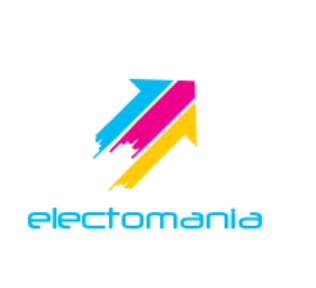 Entrevista a candidatos a la Presidencia de la Junta de AndalucíaInstrucciones:Esta entrevista consta de tres partes diferenciadas:Preguntas generales: Preguntas hechas desde la administración de electomanía con temática general relativa a la actualidad política autonómica y nacional.Preguntas de los usuarios: Preguntas enviadas por nuestros usuarios a la web.Promoción de la candidatura: Espacio de promoción de su formación política que incluiremos en nuestra página web.Debe responder bajo la pregunta formulada.Desde electomanía nos comprometemos a publicar el contenido de la entrevista íntegro.Si decide no responder a alguna pregunta recogeremos en nuestra página web este hecho, dejando claro que se ha negado a responder.Esta entrevista está dirigida al candidato de su formación a las elecciones andaluzas, por lo que reflejaremos en todo momento que es dicha persona la autora de las respuestas.Preguntas generales	Vox es un gran desconocido para muchos españoles, ¿creen ser víctimas de una campaña para silenciarles o es que no tienen peso a nivel nacional?Su respuesta aquíUstedes se definen como la verdadera derecha de este país, ¿no consideran que el PP sea un partido de derechas? ¿cómo valorarían el Gobierno de Rajoy?Su respuesta aquíEn Andalucía se presenta como candidato usted, un juez que, según afirman varios medios (http://www.europapress.es/nacional/noticia-vox-presenta-cabeza-lista-andalucia-juez-francisco-serrano-inhabilitado-diez-anos-prevaricacion-20150206194518.html) fue inhabilitado por modificar el régimen de visitas de un menor para que acudiera a una procesión, ¿no cree que esta será su cruz el día de las elecciones?Su respuesta aquíDíganos qué harían si tras las próximas elecciones tuvieran la llave de gobierno en Andalucía, ¿apoyarían la continuidad del PSOE, un cambio hacia el PP o Podemos...?Su respuesta aquí¿Qué opinión tiene de PP, UPyD y Ciudadanos?Su respuesta aquíSi de ustedes dependiese, ¿qué papel tendría la religión en el Estado?Su respuesta aquíUstedes abogan por la supresión de las Comunidades Autónomas para centralizar el Estado. De proponer este cambio de modelo, ¿no creen que Madrid debería ser la primera Comunidad Autónoma en desaparecer debido a que en ella se encuentran la mayoría de sedes y órganos oficiales del Estado?Su respuesta aquí¿Esperanza Aguirre o Santiago Abascal?Su respuesta aquíCuéntenos en pocas palabras quiénes son y qué proponen para mejorar Andalucía.Su respuesta aquíPreguntas de nuestros usuarios¿puede un partido como VOX conseguir un escaño en Andalucía?Su respuesta aquí¿En qué consiste exactamente su plan de supresión de las autonomías? ¿Qué cambios habría?Su respuesta aquí¿Qué ofrece VOX a Andalucía; una comunidad gobernada por la izquierda desde su creación?Su respuesta aquí¿Cuáles son las propuestas económicas de Vox para hogares y autónomos? En particular en materia de impuestos. GraciasSu respuesta aquí¿Propone VOX el cierre de la televisión pública?Su respuesta aquí¿Qué haría VOX para solucionar los datos crónicos del subdesarrollo económico habido en Andalucía; especialmente con respecto a la comarca del Campo de Gibraltar, que sufre la vecindad con la colonia británica de Gibraltar, una meca del contrabando y la evasión fiscal?Su respuesta aquí¿Propone VOX la recuperación de Gibraltar y acabar así con el chiringuito de Picardo?Su respuesta aquíSi fuese el caso, ¿con quién pactaríais antes?: PP, UPyD o CiudadanosSu respuesta aquí¿Cuál es la estrategia de VOX para las políticas de empleo rural en Andalucía, teniendo en cuenta particularidades del Campo sureño español, como es el latifundismo?Su respuesta aquíSon un partido en formación, ¿creen que podrán ser determinantes en las próximas elecciones? Gracias.Su respuesta aquí¿Porque es mas útil votarles a ustedes que al PP, si prometen lo mismo?Su respuesta aquí¿Qué le parece que el candidato del PP aparezca en los papeles de Bárcenas? ¿Qué opinión le merecen esos supuestos sobresueldos?Su respuesta aquí¿Ve usted negativamente la segunda equipación del Fútbol Club Barcelona?Su respuesta aquíPromoción de la candidaturaPor último, nos gustaría que nos dijera en pocas palabras por qué los andaluces deberían elegir Vox el próximo 22 de Marzo para gobernar en Andalucía y qué puede ofrecer usted como Presidente de la Junta.Para ello le pediríamos nos adjuntase aquí el enlace a un vídeo en el que nos lo explicase usted mismo, como le estamos pidiendo al resto de candidatos, emitiremos este vídeo tanto el día de publicación de su entrevista como durante toda la campaña electoral previa a las votaciones.Enlace a vídeo aquí